Gratis deelname voor leden van Wijkvereniging De Weidevogels. Niet leden € 1,00. Word je lid met ingang van 01-01-2022, hoef je dit jaar geen euro te betalen. Wel moet dan het lidmaatschapsgeld voor 2022 (7,50 per jaar/per voordeur) gelijk betaald worden.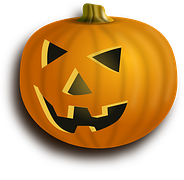 Prijs voor het leukst versierde huis in de wijk De WeidePrijs voor het kind/jongere die het origineelste verkleed is,In 2 leeftijdscategorieën3 t/m 9 jaar 10 t/m 17 jaarPrijs voor degene die de opdracht opgelost heeft (de wijkvereniging is niet aansprakelijk, u bent zelf verantwoordelijk voor uw (jonge) kinderen)De groep van 3 t/m 9 jaar mag tussen 18.00 en 18.30 uur starten. Wanneer u er geen bezwaar tegen heeft, maken we wat foto’s om te kijken welke kinderen, achteraf, een prijs krijgen voor zijn/haar uitdossing De kinderen kunnen dan gelijk naar huis wanneer ze klaar zijn met de tocht (of eerder wanneer ze dat willen). Er zullen dan nog geen vossen op straat zijn. De vossen zullen alleen door de straten dwalen wanneer de oudste groep op pad gaat. We vinden het fijn wanneer u uw kind(eren) van tevoren aanmeldt, we gaan dit jaar een route (en evt. meerdere routes uitzetten) afhankelijk van het aantal deelnemende kinderen.De groep van 10 t/m 17 jaar mag om 19.30 uur gaan starten. Zij zullen wel een opdracht meekrijgen en vossen gaan opsporen in de wijk. Uiterlijk 21.00 uur worden zij weer terug verwacht in de Meerkoet.Wilt u liever dat uw kind(eren) in een andere groep meedoet, geef het aan ons door. Het is voor ons moeilijk te bepalen of een kind van bv. 10 jaar vossen veel te eng vinden en een kind van bv. 9 vindt dat misschien helemaal te gek.We hebben de afgelopen jaren vaker gehoord dat mensen snoep hadden ingekocht, maar dat er niemand aan hun deur is geweest en dat is jammer.DAAROM: wanneer de kinderen/tieners bij u mogen aanbellen, meld u dan aan. We zorgen dat uw adres (zonder naam) in de route opgenomen wordt.Wil je meedingen naar een prijs voor het best versierde huis in de wijk?Wil je meedoen aan trick en treat tocht door de wijk als kind/tiener?Tieners krijgen dan ook een opdracht en gaan naast trick en treat ook vossen zoeken. Ben je 18+ en vind je het leuk om ook verkleed (outfit enigszins passend bij Halloween) door de wijk te lopen?Meld je aan via de mail: wijkdeweidevogels@hotmail.com					Telefonisch: 0640071393 (Ria Zwart)					Appen is ook mogelijkDoe dit voor maandag 25 oktober!!! Vermeld voor de trick en treat tocht je naam en leeftijd.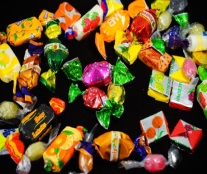 